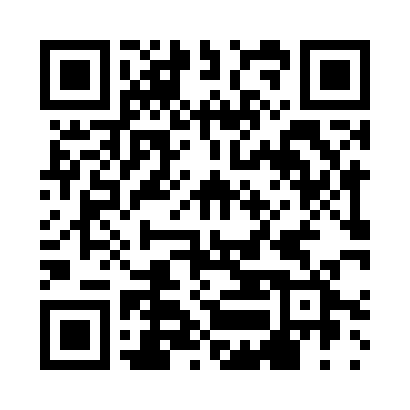 Prayer times for Champenay, FranceWed 1 May 2024 - Fri 31 May 2024High Latitude Method: Angle Based RulePrayer Calculation Method: Islamic Organisations Union of FranceAsar Calculation Method: ShafiPrayer times provided by https://www.salahtimes.comDateDayFajrSunriseDhuhrAsrMaghribIsha1Wed4:526:121:295:288:4610:062Thu4:506:101:285:298:4810:083Fri4:486:081:285:308:4910:104Sat4:466:071:285:308:5110:125Sun4:446:051:285:318:5210:146Mon4:426:041:285:318:5310:167Tue4:406:021:285:328:5510:188Wed4:386:011:285:328:5610:199Thu4:365:591:285:338:5810:2110Fri4:345:581:285:338:5910:2311Sat4:325:561:285:349:0010:2512Sun4:305:551:285:349:0210:2713Mon4:285:531:285:359:0310:2914Tue4:265:521:285:359:0410:3115Wed4:245:511:285:369:0610:3316Thu4:225:501:285:369:0710:3517Fri4:205:481:285:379:0810:3618Sat4:195:471:285:379:0910:3819Sun4:175:461:285:389:1110:4020Mon4:155:451:285:389:1210:4221Tue4:145:441:285:399:1310:4422Wed4:125:431:285:399:1410:4523Thu4:105:421:285:409:1610:4724Fri4:095:411:285:409:1710:4925Sat4:075:401:295:409:1810:5026Sun4:065:391:295:419:1910:5227Mon4:055:381:295:419:2010:5428Tue4:035:371:295:429:2110:5529Wed4:025:361:295:429:2210:5730Thu4:015:361:295:439:2310:5831Fri4:005:351:295:439:2411:00